ПЕРСОНАЛЬНЫЕ ДАННЫЕ ВЫПУСКНИКАПрофессиональные навыки: продвинутый пользователь ПК, владение пакетом MS Office (Word, Excel, Power Point), опыт работы с программой «1С: Предприятие» 8.2. Уверенная работа с разными браузерами (Opera, Firefox, Chrome, Internet Explorer). О себе: ответственная в выполнении любой работы, своевременна в выполнения заданий, пунктуальная,  добросовестная,  целеустремленная, есть желание развиваться, неконфликтна, умею находить общий язык.Тип деятельности, которым вы хотели бы заниматься: получить высшее образование по другой специальности.  Работать с  дальнейшим ростом по карьерной лестнице.Хобби: чтение книг, занятие спортом (фитнес), фильмы, активный отдых.Жизненное кредо: все что не делается в жизни, все к лучшему.Дополнительные сведения: не имею вредных привычек,  есть водительское удостоверение категории «В, B1,М».Согласие субъекта персональных данных на обработку его персональных данныхДиректору ГАПОУ СО «Богдановичский политехникум»С.М. Звягинцевуот  Ширяевой ЕлизаветыСергеевны______________________________________(ФИО обучающегося)Я,       Ширяева Елизавета Сергеевна в соответствии со статьей 9 Федерального закона от 27 июля 2006 года N 152-ФЗ "О персональных данных"  даю согласие на обработку следующих сведений, составляющих мои персональные данные, а именно:фамилия, имя, отчество; дата и место рождения;номер телефона;адрес электронной почты;образовательное учреждение и его адрес;дополнительные сведения.Согласен на совершение оператором обработки персональных данных, указанных в данном документе, в том числе на сбор, анализ, запись,. Систематизацию, накопление, хранение, уточнение (обновление, изменение), извлечение, использование, распространение, обезличивание, блокирование, удаление, уничтожение персональных данных.В целях информационного обеспечения согласен на включение в общий доступ на сайте ГАПОУ СО «Богдановичский политехникум» в сети «Интернет».Согласен на публикацию резюме на официальном сайте ГАПОУ СО «Богдановичский политехникум» в сети «Интернет».Права и обязанности в области защиты персональных данных мне известны.  С юридическими последствиями автоматизированной обработки персональных данных ознакомлен(а).Подтверждаю, что с порядком отзыва согласия на обработку персональных данных в соответствии с п.5 ст. 21 ФЗ № 152 от 27.07.2006 г. «О персональных данных « ознакомлен(а). «18»___мая_____ 2020 г.Ширяева Елизавета Сергеевна /___________________/Ф.И.О: Ширяева Елизавета Сергеевна Дата рождения: 22.05.2001Адрес проживания: Свердловская область, г. Богданович,г… Телефон: +7-900-216-13-66Адрес эл. почты: liza.shiryaeva.01@bk.ruУчебное заведение: ГБПОУ СО «Богдановичский политехникум», Свердловска обл., г. БогдановичСпециальность: Экономика и бухгалтерский учет (по отраслям)Квалификация: Бухгалтер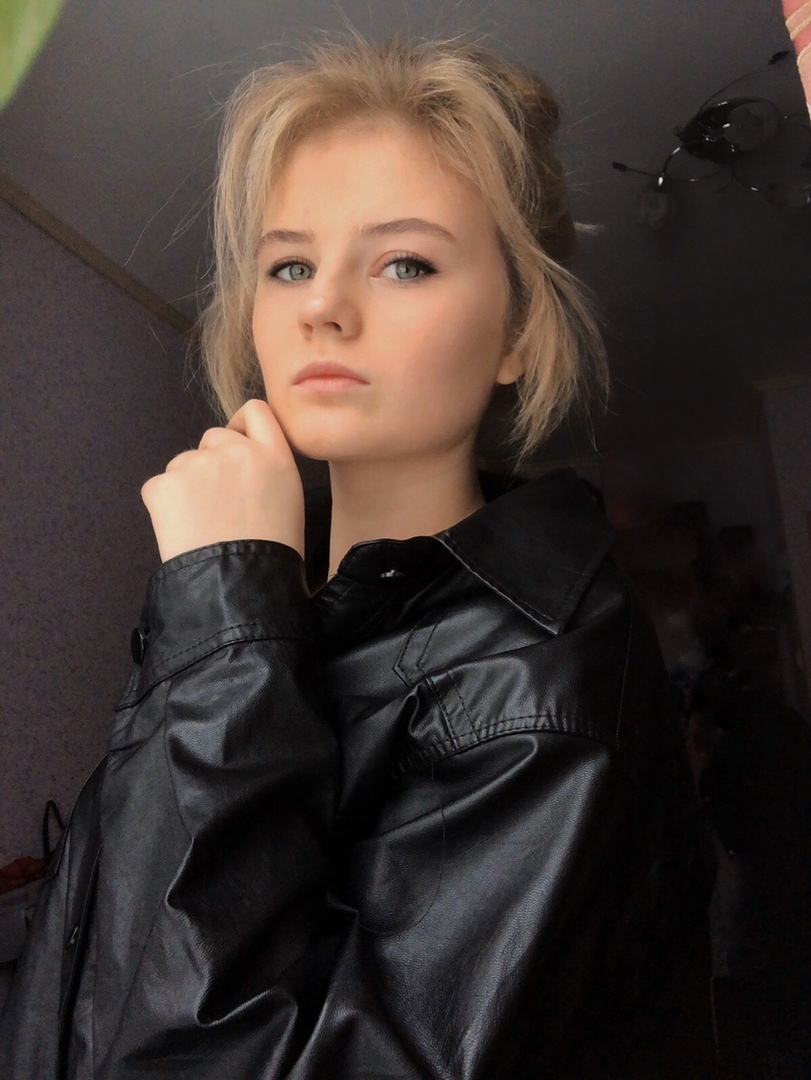 